Pangaea ProjectDate Assigned ___________________Date Due _______________________Each student will create a world with crustal plate movement using Alfred Wegener’s Continental Drift Theory data.  The following criteria will be utilized to complete the project:Each world should have at least 6 continents on the planet that you create.  The world should be themed to whatever you would like.Three copies of the continents should be made.  Two copies of the continents should be cut out.  One of the cut-outs should be placed on a planet (on poster board) as they appear today.  The second set of cutout continents should be placed in a plastic sandwich bag (attached to the back of the poster) and will be used by classmates to solve your Pangaea project.  The third set of continents should be put together (on the poster board) the way the continents appeared as a super-continent millions of years ago.One major landform should be included on the super-continent that spans across at least 2 of the minor continents.  Landforms could include mountain ranges, rivers, etc.There should be a least 4 types of fossils placed on the continents that show that certain land masses match up.  Create names for the fossils and make a key for the fossil symbols and their names.Name at least 4 bodies of water (oceans, seas, lakes) that are between your continents on the present day set of continent cut-out.Be accurate and neat!  Be Creative!Opportunities for extra creditMore than one major landformMore than 4 fossilsComplete the project before the due datePangaea Project RubricTurned in on time			____ 25 pts	6 continents					____ 15 pts3 copies						____ 10 pts1 major landform			____ 10 ptsMinimum 4 fossils				____ 10 ptsName on continents		____ 10 ptsNames on bodies of water	____ 10 ptsNeat and Creative			____ 10 pts				Total Points 	_________				Extra Credit 	_________Notes: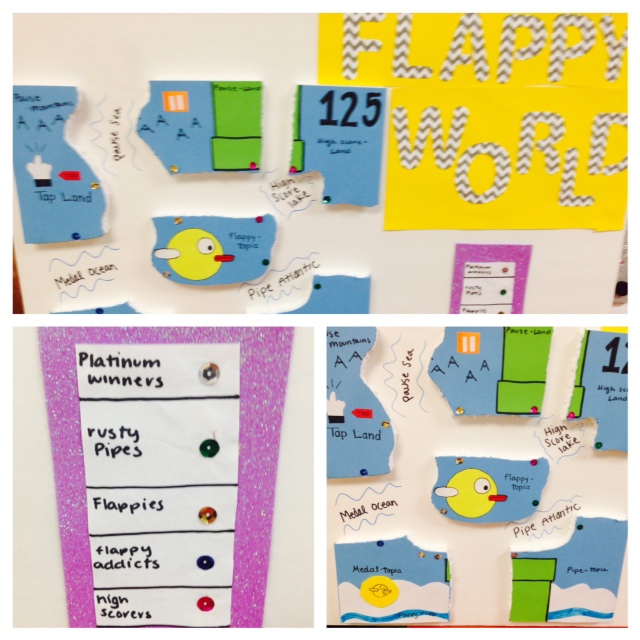 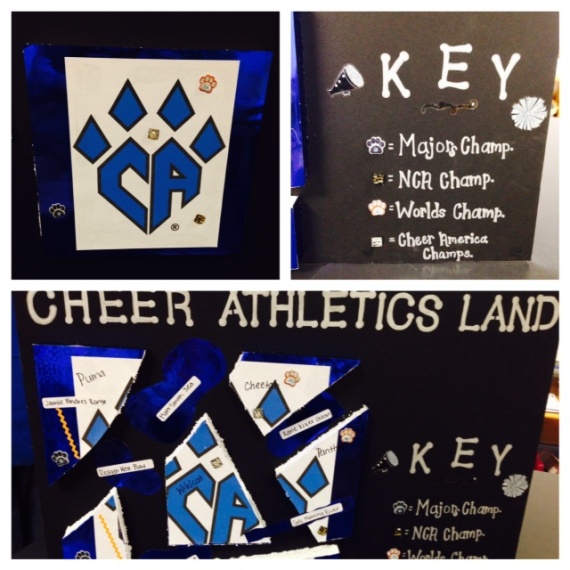 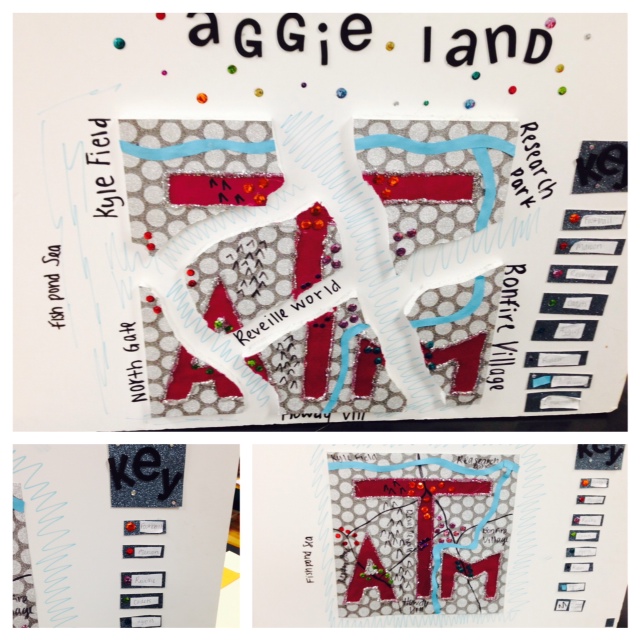 